ЗАТВЕРДЖЕНО Наказ Міністерства розвитку громад, територій та інфраструктури України23 червня 2023 року № 535ЗРАЗОК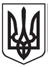 УКРАЇНАДИПЛОМ РЕФРИЖЕРАТОРНОГО МЕХАНІКА№ _______ВИДАНИЙ НА ПІДСТАВІ ПОЛОЖЕНЬ НАЦІОНАЛЬНОГО ЗАКОНОДАВСТВАУряд України засвідчує, що ________________________________________________________,як установлено має належну кваліфікацію відповідно до національного законодавства
________________________________________________________________________________________________ і йому присвоєно звання рефрижераторного механіка Дата народження власника диплома: _________________________Диплом виданий __________________________________________Гербова печатка	_________________________________________	                           (підпис власника диплома)зворотний бікUKRAINECERTIFICATE
 OF REFRIGERATOR ENGINEER№ _______ISSUED UNDER THE PROVISIONS OF THE NATIONAL REQUIREMENTSThe Government of Ukraine certifies that _____________________________________________ ,is duly qualified in accordance with national legislation
_______________________________________________________________________________,
and he was conferred the rank of refrigerator engineerDate of birth of the holder of certificate: _________________Date of issue: __________________                                                        Official Seal	_________________________________________	               (Signature of the holder of the certificate)Фотографія власника диплома________________________________ (посада, власне ім’я, прізвище та                  підпис уповноваженої посадової особи)Автентичність та дійсність цього документа відповідно до інформації у Державному реєстрі документів моряків можуть бути перевірені за допомогою унікального QR коду або електронною поштою _______.                                     Унікальний QR кодPhotograph of the holder of certificate___________________________________(Capacity, full name and signature of  the authorized official)The authenticity and validity of this document, according to information of the State Register of Seafarers’ Documents can be verified by QR code or by e-mail            Unique QR codeНачальник Управління морського та річкового транспорту                          Ярослав ІЛЯСЕВИЧ